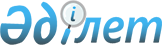 О вступлении в силу Протокола об обеспечении единообразного применения правил определения таможенной стоимости товаров, перемещаемых через таможенную границу Таможенного союза, от 12 декабря 2008 годаРешение Межгосударственного Совета Евразийского экономического сообщества от 19 мая 2011 года № 82

      Межгосударственный Совет Евразийского экономического сообщества (Высший орган Таможенного союза) на уровне глав правительств решил:



      В соответствии с Протоколом о порядке вступления в силу международных договоров, направленных на формирование договорно-правовой базы Таможенного союза, выхода из них и присоединения к ним от 6 октября 2007 года считать вступившим в силу Протокол об обеспечении единообразного применения правил определения таможенной стоимости товаров, перемещаемых через таможенную границу Таможенного союза, от 12 декабря 2008 года.Члены Межгосударственного Совета:
					© 2012. РГП на ПХВ «Институт законодательства и правовой информации Республики Казахстан» Министерства юстиции Республики Казахстан
				От Республики

БеларусьОт Республики

КазахстанОт Российской

Федерации